Здание двух этажное трехподъездное, 1965, стены кирпич, средняя высота кухни 2,5м средний расчетный объем помещений кухонь 16,45м3.Требуется разработать проект вентиляционных вытяжек обособленно, непосредственно из помещения кухни наружу здания многоквартирного дома, посредством прокладки «выхлопа» через наружную стену с вентиляционной решеткой в верхней части помещения у окна (фото квартир будет позднее).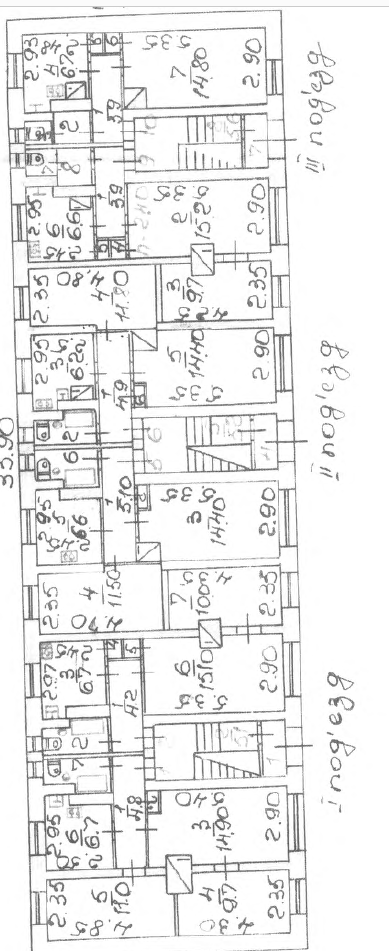 